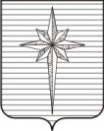 АДМИНИСТРАЦИЯ ЗАТО ЗВЁЗДНЫЙпостановление28.05.2018 											 № 531О предоставлении компенсации части затрат родителям (законным представителям) по воспитанию и обучению на дому детей-инвалидов дошкольного возраста и признании утратившими силу отдельных нормативных правовых актов администрации ЗАТО Звёздный В соответствии с Постановлением Правительства Пермского края от 27.08.2010 № 560–п «Об утверждении порядка предоставления компенсации части затрат родителям (законным представителям) по воспитанию и обучению на дому детей–инвалидов дошкольного возраста, которые по состоянию здоровья временно или постоянно не могут посещать муниципальные образовательные организации, реализующие основные общеобразовательные программы дошкольного образования» (далее – Порядок, Постановление), на основании пункта 1 части 2 статьи 41, пункта 9 части 1 статьи 43 Устава городского округа ЗАТО Звёздный Пермского края администрация ЗАТО Звёздный постановляет:1. Отделу образования и воспитания администрации ЗАТО Звёздный осуществлять деятельность по предоставлению компенсации части затрат родителям (законным представителям) по воспитанию и обучению на дому детей-инвалидов дошкольного возраста, которые по состоянию здоровья временно или постоянно не могут посещать муниципальные образовательные организации, реализующие основные общеобразовательные программы дошкольного образования (далее – компенсация части затрат родителям (законным представителям), в том числе: информирование родителей (законных представителей) детей-инвалидов дошкольного возраста о порядке предоставления компенсации части затрат родителям (законным представителям);взаимодействие и координация работы с Министерством образования и науки Пермского края, ГБУЗ ПК «ПЦРБ» по организации воспитания и обучения детей-инвалидов дошкольного возраста;приём заявлений от родителей (законных представителей) детей–инвалидов дошкольного возраста о постановке ребёнка на учёт для направления в муниципальное дошкольное образовательное учреждение через Единый портал по установленной форме (Приложение 1);подготовка проектов постановлений администрации ЗАТО Звёздный о выделении и перечислении финансовых средств муниципальным бюджетным дошкольным образовательным учреждениям ЗАТО Звёздный на предоставление компенсации части затрат родителям (законным представителям).2. Руководителям муниципальных бюджетных дошкольных образовательных учреждений ЗАТО Звёздный осуществлять деятельность по предоставлению компенсации части затрат родителям (законным представителям) в соответствии с Порядком, утверждённым Постановлением, в том числе: приём заявлений на выплату компенсации части затрат родителям (законным представителям) по установленной форме (Приложение 2);издание приказа о назначении получателя компенсации части затрат родителям (законным представителям) и периоде предоставления компенсации части затрат родителям (законным представителям) (далее – приказ);направление уведомления в администрацию ЗАТО Звёздный о количестве родителей (законных представителей), обратившихся в муниципальное бюджетное дошкольное образовательное учреждение ЗАТО Звёздный с заявлением на выплату компенсации части затрат родителям (законным представителям), с приложением копии приказа. 3. Постановления администрации ЗАТО Звёздный: от 10.05.2016 № 630 «Об утверждении административного регламента предоставления муниципальной услуги «Предоставление компенсации части затрат по воспитанию и обучению детей-инвалидов дошкольного возраста на дому по основным общеобразовательным программам дошкольного образования» и признании утратившими силу отдельных нормативных правовых актов администрации ЗАТО Звёздный»;от 12.05.2016 № 647 «О предоставлении компенсации части затрат родителям (законным представителям) по воспитанию и обучению детей-инвалидов дошкольного возраста на дому по основным общеобразовательным программам дошкольного образования и признании утратившим силу постановления администрации ЗАТО Звёздный от 12.11.2010 № 809», признать утратившими силу.4. Опубликовать (обнародовать) настоящее постановление установленным порядком в информационном бюллетене ЗАТО Звёздный «Вестник Звёздного».5. Настоящее постановление вступает в силу после дня его официального опубликования и распространяется на правоотношения, возникшие с 01.01.2018. 6. Контроль за исполнением постановления возложить на заместителя главы администрации ЗАТО Звёздный по социальным вопросам администрации ЗАТО Звёздный Шалимову Л.Н.Глава администрации ЗАТО Звёздный 				         А.М. ШвецовПриложение № 1к постановлению администрации ЗАТО Звёздный от 28.05.2018 № 531Заведующему отделом образования и воспитания администрации ЗАТО Звёздный _________________________________________________________________________,(Ф.И.О.)дата рождения _______________________,паспорт _____________________________,выдан ___________________________________________________________________,дата выдачи __________________________,гражданство _________________________,имеется второе гражданство ____________________________________,адрес проживания:_________________________________________________________________________,конт. тел. ____________________________,email: _______________________________,ЗАЯВЛЕНИЕПрошу поставить на учёт для направления в муниципальное дошкольное образовательное учреждение пгт Звёздный моего ребёнка (сына, дочь, опекаемого, приёмного).Фамилия:Имя:Отчество:Дата рождения:Место рождения:Пол:Серия:Кем выдано:Гражданство:Имеется второе гражданство:№ СНИЛС:Список предпочитаемых учреждений дошкольного образования:В случае отсутствия мест в группах с образовательной услугой (полного дня) предлагать группу кратковременного пребывания.Имеется льготная категория: ______________Подтверждающие льготу документы: ________________Предпочитаемый способ оповещения:по электронной почте              по телефонуСогласен на обработку персональных данныхПодпись:                                                                                       Принято:                                  Дата постановки:Номер заявления:Затребовано:Приложение № 2к постановлению администрации ЗАТО Звёздный от 28.05.2018 № 531Руководителю _____________________________________________________________________________________________________(Ф.И.О.)паспорт ______________________________,выдан ______________________________________________________________________,дата выдачи ___________________________,проживающего(ей) по адресу:____________________________________________________________________________,конт. тел. _____________________________,ЗАЯВЛЕНИЕПрошу производить выплату компенсации части затрат по воспитанию и обучению на дому ребёнка–инвалида дошкольного возраста, который по состоянию здоровья временно или постоянно не может посещать муниципальные образовательные организации, реализующие основные общеобразовательные программы дошкольного образования,____________________________________________________________________________________________________________________________________(Ф.И.О. ребёнка, дата рождения)Прилагаю следующие документы:копию документа, удостоверяющего личность родителя (законного представителя) (копия паспорта стр. 2, 3, 5, 16, 17);копию свидетельства о рождении ребёнка-инвалида, на воспитание и обучение которого предоставляется компенсация;копию документа, подтверждающего установление ребёнку инвалидности;заключение (справку) лечебно-профилактического учреждения, подтверждающее основания для организации воспитания и обучения ребёнка-инвалида на дому;заключение психолого-медико-педагогической комиссии (при наличии);реквизиты счёта, открытого получателем компенсации в кредитной организации;справку о составе семьи, подтверждающую фактическое совместное проживание заявителя с ребёнком–инвалидом в городском округе ЗАТО Звёздный;копию приказа территориального управления Министерства социального развития Пермского края об установлении опеки (попечительства) над ребёнком–инвалидом (в случае, если ребёнок–инвалид является сиротой или ребёнком, оставшимся без попечения родителей).Рассчитываю расходовать ежемесячную компенсацию на воспитание и образование ребёнка. Обязуюсь извещать не позднее месячного срока о наступлении обстоятельств, влекущих изменение сведений о получателе компенсации или о ребёнке-инвалиде, указанных в представленных документах и справках.Согласен на сбор, систематизацию, хранение представленных мною данных. Не возражаю против проверки представленных мною данных.__________________                _________________ / _____________________ /          (дата)                                        (подпись)                       (расшифровка)Приоритет 1Приоритет 1Приоритет 2Приоритет 2Приоритет 3Приоритет 3